Lanchester E.P. (Cont.) Primary School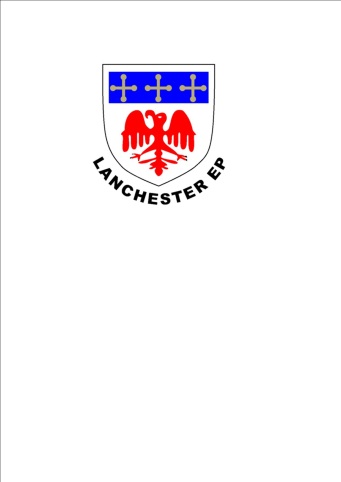 A Caring Community Where All Can FlourishDear ApplicantPost of Deputy HeadteacherThank you for showing an interest in the post of Deputy Head Teacher at our school. This position has arisen due to the promotion of the current post holder after nearly eight years of dedication and commitment shown to our school.We pride ourselves at Lanchester E.P. (Controlled) Primary School on excellent relationships within the whole school community and also the great pastoral care shown to all.Our school is a Christian learning environment at the heart of its community. We promote care and respect, and expect high standards in all aspects of school life. As a Church of England school we aim to build a community clearly based on the Christian values of love, compassion, trust, hope and justice, and the unique value of each individual. We encourage all our children to be happy, active learners and to develop ideas, independence and a vision of what they want to achieve. At our school, we deliver a well-balanced, creative curriculum, within a secure, stimulating and supportive environment. Our children thrive and have the confidence to achieve their personal and academic best. Our aim is that children leave us as good citizens, feeling fulfilled, challenged and inspired, with a solid Christian foundation.I have pleasure in enclosing a standard application form which I would ask you to complete and return to the Corporate Director, Children and Young People’s  Services, School and Governor Support Service, County Hall, Durham, DH1 5UJ or email sgss.administration@durham.gov.uk by no later than 12 noon on Monday 22 May 2017.Governors anticipate that a shortlist of candidates will be drawn up on Monday 5 June 2017 in order to enable interviews for the post to take place on Tuesday 20 June 2017.It is anticipated that the successful candidate will take up duty on 1 January 2018 or earlier by negotiation if possible.I have also enclosed the following information which I hope you will find helpful.Job descriptionPerson specification and criteria for selectionJob advertSafer Recruitment StatementSchool Community WishesFurther information about the school is available on our website.We thank you for your interest in the post and wish you well should you decide to proceed with your application.Yours faithfully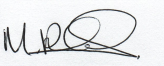 Mr M Knowles				Chair of Governors			